Request form for decoration of the Order of Merit“The CISM Order of Merit may be conferred by the Board of Directors on anyone who, by his or her actions, has demonstrated the ideals and goals of CISM. Generally, the recipient would be: 1. An individual of eminent stature in the field of physical education or sport. 2. An individual who, by personal performance or by contribution to the development of sports in the Armed Forces, rendered exceptional service to the cause of CISM.”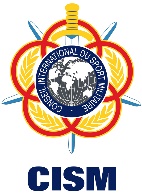 Requested for:Authority who request the award to someoneRecipient:Who will receive the medalMilitary Rank, First Name and SurnamePlease write the name exactly as it should be displayed in the certificatePlease write the name exactly as it should be displayed in the certificatePlease write the name exactly as it should be displayed in the certificatePlease write the name exactly as it should be displayed in the certificatePlease write the name exactly as it should be displayed in the certificatePlease write the name exactly as it should be displayed in the certificatePlease write the name exactly as it should be displayed in the certificatePlease write the name exactly as it should be displayed in the certificatePosition/Function/Activity:Of the recipientGrade of the Order of Merit:Grand CordonGrand CordonOfficerOfficerAccording to CISM Regulations Art. 6.5 Grade of the Order of Merit:CommanderCommanderGrand KnightGrand KnightAccording to CISM Regulations Art. 6.5 Grade of the Order of Merit:Grand OfficerGrand OfficerKnightKnightAccording to CISM Regulations Art. 6.5 Reason(s):Why the recipient deserves the decoration requested?The event, local, and date the decoration is planned to be presented:DateSignatureAuthority who requested the award to be given to someoneSignatureAuthority who requested the award to be given to someoneSignatureAuthority who requested the award to be given to someoneSignatureAuthority who requested the award to be given to someoneSignatureAuthority who requested the award to be given to someoneSignatureAuthority who requested the award to be given to someoneSignatureAuthority who requested the award to be given to someoneSignatureAuthority who requested the award to be given to someoneTo be completed by CISM HQ StaffTo be completed by CISM HQ StaffTo be completed by CISM HQ StaffTo be completed by CISM HQ StaffTo be completed by CISM HQ StaffTo be completed by CISM HQ StaffTo be completed by CISM HQ StaffTo be completed by CISM HQ StaffTo be completed by CISM HQ StaffRecommendation of the Chancellor:AcceptedAcceptedAcceptedAcceptedAcceptedAcceptedAcceptedRecommendation of the Chancellor:Partly accepted  Partly accepted  Partly accepted  Partly accepted  Partly accepted  Partly accepted  Partly accepted  Recommendation of the Chancellor:RefusedRefusedRefusedRefusedRefusedRefusedRefusedComments:Decoration will be paid by:CISMCISMCISMCISMCISMCISMCISMDecoration will be paid by:RequesterRequesterRequesterRequesterRequesterRequesterRequesterDateSignatureSignatureSignatureSignatureSignatureSignatureSignatureSignatureThe decision of the Council:CISM PresidentCISM PresidentAcceptedAcceptedRefusedThe decision of the Council:VP AfricaVP AfricaAcceptedAcceptedRefusedThe decision of the Council:VP AmericaVP AmericaAcceptedAcceptedRefusedThe decision of the Council:VP AsiaVP AsiaAcceptedAcceptedRefusedThe decision of the Council:VP EuropeVP EuropeAcceptedAcceptedRefused“When the respective Liaison Office or the respective Delegation is responsible for the cost of the medal, CISM will issue an invoice and payment must be received before the medal being shipped” (CISM Regulations, Art.6.4 – F)“When the respective Liaison Office or the respective Delegation is responsible for the cost of the medal, CISM will issue an invoice and payment must be received before the medal being shipped” (CISM Regulations, Art.6.4 – F)“When the respective Liaison Office or the respective Delegation is responsible for the cost of the medal, CISM will issue an invoice and payment must be received before the medal being shipped” (CISM Regulations, Art.6.4 – F)“When the respective Liaison Office or the respective Delegation is responsible for the cost of the medal, CISM will issue an invoice and payment must be received before the medal being shipped” (CISM Regulations, Art.6.4 – F)“When the respective Liaison Office or the respective Delegation is responsible for the cost of the medal, CISM will issue an invoice and payment must be received before the medal being shipped” (CISM Regulations, Art.6.4 – F)“When the respective Liaison Office or the respective Delegation is responsible for the cost of the medal, CISM will issue an invoice and payment must be received before the medal being shipped” (CISM Regulations, Art.6.4 – F)“When the respective Liaison Office or the respective Delegation is responsible for the cost of the medal, CISM will issue an invoice and payment must be received before the medal being shipped” (CISM Regulations, Art.6.4 – F)“When the respective Liaison Office or the respective Delegation is responsible for the cost of the medal, CISM will issue an invoice and payment must be received before the medal being shipped” (CISM Regulations, Art.6.4 – F)“When the respective Liaison Office or the respective Delegation is responsible for the cost of the medal, CISM will issue an invoice and payment must be received before the medal being shipped” (CISM Regulations, Art.6.4 – F)Payment confirmed by the Finances Department in:Decoration shipped in:Responsible: